Notulen 30 oktober 2023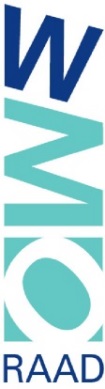 	 Lenny Gleysteen 	- LG	 Koos Valeton	- KV	 Hans Manschot (voorzitter)	- HM	 Jeannette Tijs	- JT	 Johan Oude Engberink	- JOE	 Danielle Ros-Harbers	- DH	 Marion Schothans-Hofstede	- MS	 Peter Stevens	- PS 	 Marcia Reitsma	- MR	 Harry Beuzekom	- HB		 Evelien Hondebrink (SDW)	 Babet Nijhuis (gem.)	- BB	 aanwezig          afwezigOpening en vaststellen agenda
HM opent de vergadering en heet de aanwezigen welkom. Afwezig JT en LG.
Mededelingen
Presentatie Stichting De Welle: door Mw. L. Westerik (directeur)
Inwoners moeten zelfstandig zo lang mogelijk mee kunnen doen.
Kernwaarden: lokale betrokkenheid, eigen kracht inwoners en verbinding met partners en gemeenten.Aan de hand van de verschillende doelen (afspraken met de gemeente) is een uitvoeringsprogramma opgesteld. Bevorderen gezonde leefstijl bewoners is een van de belangrijkste. Dat gebeurt op veel verschillende manieren.
Leon Piksen (jongerenwerker) vertelt o.a. over de kookactiviteit en Join Us. Het jongerenwerk is aanwezig op Reggesteyn, contacten worden gelegd tijdens de straatrondes, via de socials, POH en ouders.Trends: zware individuele problematiek in het jongerenwerk en vluchtelingenwerk. Een schrijnende casus wordt toegelicht van een oude dame die bijna verhongerd was en met hoge spoed naar het ziekenhuis is gebracht.De beschikking van de subsidie laat lang op zich wachten, waardoor het bedrijfsmatig een steeds grotere uitdaging wordt. Er zijn veel tijdelijke gelden, zoals de SPUK en GALA gelden, waardoor er mensen boventallig aangenomen moeten worden om de doelen en afspraken te kunnen behalen voor 2024 die aan deze gelden gekoppeld zijn. Het bedrijfsrisico ligt dan volledig bij de organisatie. In de basis zijn het incidentele gelden, waar je structureel mensen voor aan moet nemen.Welke maatregelen legt de Twentse Koers op? Vanuit dit samenwerkingsverband zijn met de 14 gemeente afspraken gemaakt. Als voorbeeld worden 2 cursussen genoemd, waaraan een  aanzienlijk aantal deelnemers mee moeten doen. Je moet dus tijdig beginnen om deze doelen te behalen. Dus personeel aannemen, voordat de beschikking er is.Is De Welle zichtbaar in de kleine kernen? In de kleine kernen staan mensen over het algemeen al beter voor elkaar. Met de wijkverenigingen en kultuurhuizen is wel contact. Wat kan de Wmo-raad betekenen? Mw. Westerik geeft aan dat de organisatie gebaat is bij financiële stabiliteit en dat bereik je door met driejarige subsidieverstrekkingen te werken. Je kunt dan ook structureel goede mensen aan je organisatie binden.Informatie vanuit de gemeente
Toelichting s.v.z. SPUK/GALA; Het plan van aanpak is ingediend en hierop is positief geadviseerd. De vervolgstap is een uitvoeringsprogramma van 15 onderdelen. In december wordt deze door het college opgesteld. Het plan van aanpak wordt ter info met de Wmo-raad gedeeld. Mogelijk dat er op enkele onderdelen een adviesvraag volgt. Aanbesteding Huishoudelijke hulp; vanaf 1 januari gaan nieuwe contracten in. De beleidsregels moeten nog geüpdatet worden. Wil de Wmo-raad hierin meelezen? Qua termen moet dit overeen komen met de aanbesteding. PS en DH willen meedenken. (actie)
Onafhankelijke clientondersteuning; op de laatste bijeenkomst zijn aan de hand van verschillende vragen input opgehaald. Ook heeft movisie een presentatie gegeven, die wordt nog nagestuurd. De input wordt vertaald in een plan van aanpak. Het was jammer dat er niemand van de Wmo-raad hierbij aanwezig was. DH en MS zullen hierin meedenken. Verordeningen jeugdhulp wmo  het tarief voor hulp uit het sociale netwerk, dat zou het minimum loon worden. Dit is door een gerechtelijke uitspraak herroepen. De verordening moet dus nog weer worden aangepast. Politieke situatie; het houdt iedereen bezig. Er is een nieuwe bemiddelaar, die ook naar het verleden gaat kijken. Hij heeft aangegeven dat hij de tijd neemt. Het is voor iedereen  spannend.Concept-Notulen 11 september 2023
JOE vermelden onder punt 1Blz 2; leerlingenvervoer; de eerste gunning (Willemsen en de Koning) gaat beginnen per augustus 2024.Punt 7; één loket functie. Dit punt nogmaals agenderen om te bepalen of hier nog iets mee moet gebeuren.  Overzicht post en informatie (ter kennisname)
Adviesaanvraag strategische visie Sociaal Domein (zie bijlagen)Terugkoppeling JOE en DHEr waren veel mensen aanwezig, desalniettemin is er niks nieuws verteld. Wat opviel was t.a.v. de woningbouw geen enkele opmerking in het document staat. Samen bouwen aan een kansrijke toekomst…, wie wil dat niet?Welke maatregelen gaan er worden genomen? Er moet nog veel duidelijk worden in de uitwerking. De wethouder heeft aangegeven dat er kleine stapjes gezet kunnen worden, maar ook dat het pas in 2027 gaat gelden. Het plan is mooi, maar wanneer gebeurt wat?Is er behoefte aan extra informatie? Het is een overstijgende visie waar concrete doelen onder gehangen moeten worden. Voor nu is het wel duidelijk, wanneer het vertaald wordt naar een uitwerkingsplan praat de Wmo-raad graag mee.In de sessie is ook aangegeven dat de één loket er ook zou komen.DH, JOE en HM zullen een concept-advies opstellen.Informatie vanuit de aandachtsgebiedenLeerlingenvervoer; reeds aan de orde gekomen. Er wordt een nieuwe verordening opgesteld, 
de Wmo-raad wordt hiervoor uitgenodigd om in mee te denken.Coaching zelfstandig leven; in het kenniscafé is een voorproefje geweest van het huidige hang van zaken. Eind van het jaar volgt een voorzichtige evaluatie waarbij concrete acties/activiteiten uit volgen. Jeugd; geen nieuws te meldenTerugkoppeling Twentse Koers; KV vertelt dat er meerdere stafleden vertelden over de uitvoering van zorg en welzijn in het sociaal domein. De Twentse Koers gaan geen zaken overnemen, maar echt duidelijk is het niet geworden wat zij doen. Via de mail heeft KV informatie hierover verstrekt. BN geeft aan dat zij veel voorbereidend werk en kunnen domein overstijgend contacten leggen. Themabijeenkomst 13 november
Het onderwerp ‘Zelfregie en herstelmogelijkheden’ staat op de agenda. Gastspreker is Esther van ..uit Almelo.EH zorgt voor een attentie voor de gastspreker.
Eindejaarsbijeenkomst woensdag 13 december, 15.00-17.30 uur -concept-
Wordt aangenomen.Informatie vanuit ouderenbonden, Cliëntenplatform/Netwerk
Geen informatie.Rondvraag en sluiting en datum volgende vergadering 11 december 2023.DH: Hulpkaarten zijn opgepakt binnen het preventieakkoord. Hugo Koetsveld is de betreffende contactambtenaar.PS: Graag alleen de meest belangrijke info doorsturen.HM: Wanneer komt er informatie over de stemmal?  Hij is voornemens om contact te leggen met de Wmo-raad Rijssen-Holten